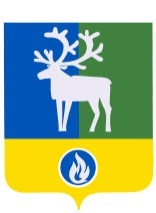 БЕЛОЯРСКИЙ РАЙОНХАНТЫ-МАНСИЙСКИЙ АВТОНОМНЫЙ ОКРУГ – ЮГРААДМИНИСТРАЦИЯ БЕЛОЯРСКОГО РАЙОНАПРОЕКТПОСТАНОВЛЕНИЕот  ___ июня  2023 года                                                                                                      № ____О внесении изменений в приложение к постановлению администрацииБелоярского района от 25 октября 2018 года № 1003            П о с т а н о в л я ю:	1. Внести в приложение «Муниципальная программа Белоярского района «Развитие образования» (далее – Программа) к постановлению администрации  Белоярского  района от 25 октября 2018 года № 1003 «Об утверждении муниципальной программы Белоярского района «Развитие образования» следующие изменения:           1) позицию «Параметры финансового обеспечения муниципальной программы» паспорта Программы изложить в следующей редакции:«»;2) таблицу 3 «Целевые показатели муниципальной программы» Программы изложить в редакции согласно приложению 1 к настоящему постановлению;3) таблицу 4 «Распределение финансовых ресурсов муниципальной программы» Программы изложить в редакции согласно приложению 2 к настоящему постановлению.2. Опубликовать настоящее постановление в газете «Белоярские вести. Официальный выпуск».3. Настоящее постановление вступает в силу после его официального опубликования.4. Контроль за выполнением постановления возложить на заместителя главы Белоярского района по социальным вопросам Сокол Н.В.Глава Белоярского района                                                                                      С.П.МаненковПРИЛОЖЕНИЕ 1   к постановлению администрации Белоярского района от ___июня 2023 года №И З М Е Н Е Н И Я,вносимые в таблицу 3 муниципальной программы Белоярского района «Развитие образования»«Таблица 3Целевые показатели муниципальной программы_____________ПРИЛОЖЕНИЕ 2   к постановлению администрации Белоярского района от ___июня 2023 года №И З М Е Н Е Н И Я,вносимые в таблицу 4 муниципальной программы Белоярского района «Развитие образования»«Таблица 4Распределение финансовых ресурсов муниципальной программы_____________Параметры финансового обеспечения муниципальной программыОбщий   объем   финансирования муниципальной   программы                   на  2019 – 2026 годы составляет  15 368 464,4 тыс. рублей, в том числе:2019 год – 1 763 245,4 тыс. рублей;2020 год – 2 010 839,6 тыс. рублей;2021 год – 1 769 264,9 тыс. рублей;2022 год – 1 848 536,7 тыс. рублей;2023 год – 2 058 139,6 тыс. рублей;2024 год – 1 951 342,2 тыс. рублей;2025 год – 1 983 548,0 тыс. рублей;     2026 год – 1 983 548,0 тыс. рублей;1) за счет средств бюджета Белоярского района – 2 718 844,9 тыс. рублей, в том числе:2019 год – 362 614,6 тыс. рублей;2020 год – 407 893,4 тыс. рублей;2021 год – 312 234,1 тыс. рублей;2022 год – 315 123,1 тыс. рублей;2023 год – 348 916,9 тыс. рублей;2024 год – 303 436,6 тыс. рублей;2025 год – 334 313,1 тыс. рублей;     2026 год – 334 313,1 тыс. рублей;2) за счет  средств бюджета Ханты-Мансийского автономного округа – Югры (далее – бюджет автономного округа) – 11 779 424,0 тыс. рублей, в том числе:2019 год – 1 327 527,6 тыс. рублей;2020 год – 1 512 990,2 тыс. рублей;2021 год – 1 337 295,7 тыс. рублей;2022 год – 1 406 999,0 тыс. рублей;2023 год – 1 587 902,6 тыс. рублей;2024 год – 1 534 085,7 тыс. рублей;2025 год – 1 536 311,6 тыс. рублей;2026 год – 1 536 311,6 тыс. рублей;3) за счет средств бюджета Российской Федерации (далее – федеральный бюджет) – 289 203,8 тыс. рублей, в том числе:2019 год – 1 130,7 тыс. рублей;2020 год – 13 614,1 тыс. рублей;2021 год – 43 610,7 тыс. рублей;2022 год – 42 718,9 тыс. рублей;2023 год – 47 486,8 тыс. рублей;2024 год – 47 478,6 тыс. рублей;2025 год – 46 582,0 тыс. рублей;     2026 год – 46 582,0 тыс. рублей;4) за счет внебюджетных источников – 580 991,7 тыс. рублей, в том числе:2019 год – 71 972,5 тыс. рублей;2020 год – 76 341,9 тыс. рублей;2021 год – 76 124,4 тыс. рублей;2022 год – 83 695,7 тыс. рублей;2023 год – 73 833,3  тыс. рублей;2024 год – 66 341,3 тыс. рублей;2025 год – 66 341,3 тыс. рублей;     2026 год – 66 341,3 тыс. рублей;№ 
пока-зате-ляНаименование целевых показателей Базовый показатель на начало реализации программыЗначения показателя по годамЗначения показателя по годамЗначения показателя по годамЗначения показателя по годамЗначения показателя по годамЗначения показателя по годамЗначения показателя по годамЗначения показателя по годамЦелевое значение показателя на момент окончания реализации программы№ 
пока-зате-ляНаименование целевых показателей Базовый показатель на начало реализации программы2019 год2020год2021год2022год2023год2024год2025год2026годЦелевое значение показателя на момент окончания реализации программы123456789101112Подпрограмма 1 «Общее образование. Дополнительное образование детей»Подпрограмма 1 «Общее образование. Дополнительное образование детей»Подпрограмма 1 «Общее образование. Дополнительное образование детей»Подпрограмма 1 «Общее образование. Дополнительное образование детей»Подпрограмма 1 «Общее образование. Дополнительное образование детей»Подпрограмма 1 «Общее образование. Дополнительное образование детей»Подпрограмма 1 «Общее образование. Дополнительное образование детей»Подпрограмма 1 «Общее образование. Дополнительное образование детей»Подпрограмма 1 «Общее образование. Дополнительное образование детей»Подпрограмма 1 «Общее образование. Дополнительное образование детей»Подпрограмма 1 «Общее образование. Дополнительное образование детей»Подпрограмма 1 «Общее образование. Дополнительное образование детей»1Отношение численности детей в возрасте от 3 до 7 лет, получающих дошкольное образование в текущем году, к сумме численности детей в возрасте от 3 до 7 лет, получающих дошкольное образование в текущем году и численности детей в возрасте от 3 до 7 лет, находящихся в очереди на получение в текущем году дошкольного образования, %1001001001001001001001001001002Доступность дошкольного образования для детей в возрасте от полутора до трех лет, % 1001001001001001001001001001003Количество оказанных услуг психолого-педагогической, методической и консультативной помощи родителям (законным представителям) детей, единиц-39393939393939393124Отношение среднемесячной заработной платы педагогических работников дошкольных образовательных учреждений к среднемесячной заработной плате в сфере общего  образования, %1001001001001001001001001001005Среднее время ожидания места для получения дошкольного образования детьми в возрасте от 1,5 до 3 лет, месяцев----1,31,31,31,31,31,36Численность обучающихся в возрасте 15 - 21 года по основным общеобразовательным программам, человек----8299029379379379377Доля населения в возрасте 7 – 18 лет, охваченных образованием с учетом образовательных потребностей и запросов учащихся, в том числе имеющих ограниченные возможности здоровья       (в общей численности населения в возрасте 7 – 18 лет), %999999999999999999998В общеобразовательных учреждениях введены ставки советников директора по воспитанию и взаимодействию с детскими общественными объединениями и обеспечена их деятельность, единиц----1,251,251,251,251,251,259Отношение среднемесячной заработной платы педагогических работников общеобразовательных учреждений  к  среднемесячной    заработной   плате в Ханты-Мансийском автономном округе – Югре, %10010010010010010010010010010010Доля выпускников 11 классов в местах традиционного проживания и традиционной хозяйственной деятельности коренных малочисленных народов Севера, продолживших обучение в профессиональных образовательных организациях или образовательных организациях высшего образования от общей численности выпускников из числа коренных малочисленных народов Севера,%-----909090909011Доля детей в возрасте от 5 до 18 лет, охваченных дополнительным образованием, %72,380808186,98787,587,587,587,512Охват детей деятельностью регионального центра выявления, поддержки и развития способностей и талантов у детей, молодежи, технопарков «Кванториум», «IT-куб», %----8,224,145,145,145,145,113Доля обучающихся по программам основного и среднего общего образования, охваченных мероприятиями, направленным на раннюю профессиональную ориентацию, в том числе в рамках программы «Билет в будущее», %----30373737373714Количество учреждений, выдающих сертификаты дополнительного образования в рамках системы персонифицированного финансирования дополнительного образования детей, единиц----11111115Доля детей, которые обеспечены сертификатами персонифицированного финансирования дополнительного образования, %----54,854,854,854,854,854,816Отношение среднемесячной заработной платы педагогических работников учреждений дополнительного образования к среднемесячной заработной плате учителей общеобразовательных учреждений в Ханты-Мансийском автономном округе – Югре, %10010010010010010010010010010017Доля детей в возрасте от 6 до 18 лет, охваченных услугами отдыха в каникулярное время в лагерях с дневным и круглосуточным пребыванием детей на базе муниципальных образовательных учреждений района, %57,457,457,457,457,457,457,457,457,457,418Доля средств бюджета Белоярского района, выделяемых немуниципальным  организациям (коммерческим, некоммерческим), в том числе социально ориентированным некоммерческим организациям (далее – НКО), на предоставление услуг (работ), в общем объеме средств бюджета Белоярского района, выделяемых на предоставление услуг в сфере образования, %15151515,315,615,916,216,216,216,2Подпрограмма 2 «Система оценки качества образования и информационная прозрачность системы образования»Подпрограмма 2 «Система оценки качества образования и информационная прозрачность системы образования»Подпрограмма 2 «Система оценки качества образования и информационная прозрачность системы образования»Подпрограмма 2 «Система оценки качества образования и информационная прозрачность системы образования»Подпрограмма 2 «Система оценки качества образования и информационная прозрачность системы образования»Подпрограмма 2 «Система оценки качества образования и информационная прозрачность системы образования»Подпрограмма 2 «Система оценки качества образования и информационная прозрачность системы образования»Подпрограмма 2 «Система оценки качества образования и информационная прозрачность системы образования»Подпрограмма 2 «Система оценки качества образования и информационная прозрачность системы образования»Подпрограмма 2 «Система оценки качества образования и информационная прозрачность системы образования»Подпрограмма 2 «Система оценки качества образования и информационная прозрачность системы образования»Подпрограмма 2 «Система оценки качества образования и информационная прозрачность системы образования»19Доля образовательных организаций, использующих сервисы федеральной информационно-сервисной платформы цифровой образовательной среды при реализации программ основного общего образования, %----3410010010010010020Доля обучающихся, для которых созданы равные условия получения качественного образования вне зависимости от места их нахождения посредством предоставления доступа к федеральной информационно-сервисной платформе цифровой образовательной среды, %----18556060606021Отношение среднего балла единого государственного экзамена (в расчете на 2 обязательных предмета) в 10% школ с лучшими результатами единого государственного экзамена к среднему баллу единого государственного экзамена (в расчете на 2 обязательных предмета) в 10% школ с худшими результатами единого государственного экзамена, раз1,411,441,441,541,531,521,511,511,511,5122Доля педагогических работников, использующих сервисы федеральной информационно-сервисной платформы цифровой образовательной среды, %----25758080808023Доля педагогических работников общеобразовательных организаций, прошедших повышение квалификации, в том числе в центрах непрерывного развития профессионального мастерства, %----4446,453,853,853,853,8Подпрограмма 3 «Ресурсное обеспечение системы образования»Подпрограмма 3 «Ресурсное обеспечение системы образования»Подпрограмма 3 «Ресурсное обеспечение системы образования»Подпрограмма 3 «Ресурсное обеспечение системы образования»Подпрограмма 3 «Ресурсное обеспечение системы образования»Подпрограмма 3 «Ресурсное обеспечение системы образования»Подпрограмма 3 «Ресурсное обеспечение системы образования»Подпрограмма 3 «Ресурсное обеспечение системы образования»Подпрограмма 3 «Ресурсное обеспечение системы образования»Подпрограмма 3 «Ресурсное обеспечение системы образования»Подпрограмма 3 «Ресурсное обеспечение системы образования»Подпрограмма 3 «Ресурсное обеспечение системы образования»24Обеспечение выполнения полномочий и функций Комитета по образованию администрации Белоярского района, %10010010010010010010010010010025Доля муниципальных образовательных учреждений, соответствующих современным требованиям обучения, в общем количестве муниципальных образовательных организаций, %10010010010010010010010010010026Доля общеобразовательных учреждений, расположенных в сельской местности, в которых созданы материально-технические условия для занятий физической культурой и спортом, в общем количестве общеобразовательных учреждений, расположенных в сельской местности, %4387,587,510010010010010010010027Количество мест в образовательных учреждениях, реализующих программу дошкольного образования, единиц1790---20102010201020102010201028Доля обучающихся в муниципальных общеобразовательных учреждениях, занимающихся в первую смену, в общей численности обучающихся в муниципальных общеобразовательных учреждениях, %10010010010010010010010010010029Соотношение среднесписочной численности работников юридических лиц и индивидуальных предпринимателей, оказывающих услуги по организации питания в общеобразовательных организациях в 2020 году к уровню 2019 года, %--100------10030Число созданных новых мест в общеобразовательных учреждениях, соответствующих современным условиям обучения общего образования, единиц--300------300Подпрограмма 4 «Формирование доступной среды для инвалидов и других маломобильных групп населения в образовательных учреждениях»Подпрограмма 4 «Формирование доступной среды для инвалидов и других маломобильных групп населения в образовательных учреждениях»Подпрограмма 4 «Формирование доступной среды для инвалидов и других маломобильных групп населения в образовательных учреждениях»Подпрограмма 4 «Формирование доступной среды для инвалидов и других маломобильных групп населения в образовательных учреждениях»Подпрограмма 4 «Формирование доступной среды для инвалидов и других маломобильных групп населения в образовательных учреждениях»Подпрограмма 4 «Формирование доступной среды для инвалидов и других маломобильных групп населения в образовательных учреждениях»Подпрограмма 4 «Формирование доступной среды для инвалидов и других маломобильных групп населения в образовательных учреждениях»Подпрограмма 4 «Формирование доступной среды для инвалидов и других маломобильных групп населения в образовательных учреждениях»Подпрограмма 4 «Формирование доступной среды для инвалидов и других маломобильных групп населения в образовательных учреждениях»Подпрограмма 4 «Формирование доступной среды для инвалидов и других маломобильных групп населения в образовательных учреждениях»Подпрограмма 4 «Формирование доступной среды для инвалидов и других маломобильных групп населения в образовательных учреждениях»Подпрограмма 4 «Формирование доступной среды для инвалидов и других маломобильных групп населения в образовательных учреждениях»31Доля общеобразовательных учреждений, в которых создана универсальная безбарьерная среда для инклюзивного образования детей-инвалидов, в общем количестве общеобразовательных учреждений, %6080100100100100100100100100Номер основного мероприятияНаименование основных мероприятий муниципальной программы (связь мероприятий с показателями муниципальной программы)Наименование основных мероприятий муниципальной программы (связь мероприятий с показателями муниципальной программы)Ответственный исполнитель, соисполнитель муниципальной программы Ответственный исполнитель, соисполнитель муниципальной программы Ответственный исполнитель, соисполнитель муниципальной программы Источники финансированияОбъем бюджетных ассигнований на реализацию муниципальной программы, тыс.рублейОбъем бюджетных ассигнований на реализацию муниципальной программы, тыс.рублейОбъем бюджетных ассигнований на реализацию муниципальной программы, тыс.рублейОбъем бюджетных ассигнований на реализацию муниципальной программы, тыс.рублейОбъем бюджетных ассигнований на реализацию муниципальной программы, тыс.рублейОбъем бюджетных ассигнований на реализацию муниципальной программы, тыс.рублейОбъем бюджетных ассигнований на реализацию муниципальной программы, тыс.рублейОбъем бюджетных ассигнований на реализацию муниципальной программы, тыс.рублейОбъем бюджетных ассигнований на реализацию муниципальной программы, тыс.рублейОбъем бюджетных ассигнований на реализацию муниципальной программы, тыс.рублейОбъем бюджетных ассигнований на реализацию муниципальной программы, тыс.рублейОбъем бюджетных ассигнований на реализацию муниципальной программы, тыс.рублейОбъем бюджетных ассигнований на реализацию муниципальной программы, тыс.рублейНомер основного мероприятияНаименование основных мероприятий муниципальной программы (связь мероприятий с показателями муниципальной программы)Наименование основных мероприятий муниципальной программы (связь мероприятий с показателями муниципальной программы)Ответственный исполнитель, соисполнитель муниципальной программы Ответственный исполнитель, соисполнитель муниципальной программы Ответственный исполнитель, соисполнитель муниципальной программы Источники финансированияВсегоВсегоВсегов том числев том числев том числев том числев том числев том числев том числев том числев том числев том числеНомер основного мероприятияНаименование основных мероприятий муниципальной программы (связь мероприятий с показателями муниципальной программы)Наименование основных мероприятий муниципальной программы (связь мероприятий с показателями муниципальной программы)Ответственный исполнитель, соисполнитель муниципальной программы Ответственный исполнитель, соисполнитель муниципальной программы Ответственный исполнитель, соисполнитель муниципальной программы Источники финансированияВсегоВсегоВсего2019 год2020 год2020 год2021 год2022 год2023 год2023 год2024 год2025 год2026 год1223334555677891010111213Подпрограмма 1 «Общее образование. Дополнительное образование детей»Подпрограмма 1 «Общее образование. Дополнительное образование детей»Подпрограмма 1 «Общее образование. Дополнительное образование детей»Подпрограмма 1 «Общее образование. Дополнительное образование детей»Подпрограмма 1 «Общее образование. Дополнительное образование детей»Подпрограмма 1 «Общее образование. Дополнительное образование детей»Подпрограмма 1 «Общее образование. Дополнительное образование детей»Подпрограмма 1 «Общее образование. Дополнительное образование детей»Подпрограмма 1 «Общее образование. Дополнительное образование детей»Подпрограмма 1 «Общее образование. Дополнительное образование детей»Подпрограмма 1 «Общее образование. Дополнительное образование детей»Подпрограмма 1 «Общее образование. Дополнительное образование детей»Подпрограмма 1 «Общее образование. Дополнительное образование детей»Подпрограмма 1 «Общее образование. Дополнительное образование детей»Подпрограмма 1 «Общее образование. Дополнительное образование детей»Подпрограмма 1 «Общее образование. Дополнительное образование детей»Подпрограмма 1 «Общее образование. Дополнительное образование детей»Подпрограмма 1 «Общее образование. Дополнительное образование детей»Подпрограмма 1 «Общее образование. Дополнительное образование детей»Подпрограмма 1 «Общее образование. Дополнительное образование детей»1.1Развитие системы общего образования (1 – 7,9,10)Развитие системы общего образования (1 – 7,9,10)Развитие системы общего образования (1 – 7,9,10)Комитет по образованию администрации Белоярского района (далее - КО)Комитет по образованию администрации Белоярского района (далее - КО)Всего:13 358 092,213 358 092,213 358 092,21 365 726,91 495 552,91 495 552,91 568 829,41 667 824,91 872 610,41 872 610,41 774 378,71 806 584,51 806 584,51.1Развитие системы общего образования (1 – 7,9,10)Развитие системы общего образования (1 – 7,9,10)Развитие системы общего образования (1 – 7,9,10)Комитет по образованию администрации Белоярского района (далее - КО)Комитет по образованию администрации Белоярского района (далее - КО)федеральный бюджет 285 107,8285 107,8285 107,80,013 614,113 614,142 928,442 718,946 909,946 909,946 909,946 013,346 013,31.1Развитие системы общего образования (1 – 7,9,10)Развитие системы общего образования (1 – 7,9,10)Развитие системы общего образования (1 – 7,9,10)Комитет по образованию администрации Белоярского района (далее - КО)Комитет по образованию администрации Белоярского района (далее - КО)бюджет автономного округа11 226 800,9 11 226 800,9 11 226 800,9 1 113 157,01 239 050,51 239 050,51 311 245,11 399 436,41 580 218,11 580 218,11 526 414,01 528 639,91 528 639,91.1Развитие системы общего образования (1 – 7,9,10)Развитие системы общего образования (1 – 7,9,10)Развитие системы общего образования (1 – 7,9,10)Комитет по образованию администрации Белоярского района (далее - КО)Комитет по образованию администрации Белоярского района (далее - КО)бюджет Белоярского района1 281 387,21 281 387,21 281 387,2182 105,4168 503,8168 503,8141 208,9145 752,9173 217,5173 217,5136 281,9167 158,4167 158,41.1Развитие системы общего образования (1 – 7,9,10)Развитие системы общего образования (1 – 7,9,10)Развитие системы общего образования (1 – 7,9,10)Комитет по образованию администрации Белоярского района (далее - КО)Комитет по образованию администрации Белоярского района (далее - КО)внебюджетные источники564 796,3564 796,3564 796,370 464,574 384,574 384,573 447,079 916,772 264,972 264,964 772,964 772,964 772,91.1.1Обеспечение деятельности муниципальных образовательных учреждений Белоярского района, реализующих программу дошкольного образованияОбеспечение деятельности муниципальных образовательных учреждений Белоярского района, реализующих программу дошкольного образованияОбеспечение деятельности муниципальных образовательных учреждений Белоярского района, реализующих программу дошкольного образованияКОКОВсего:4 364 880,84 364 880,84 364 880,8487 999,5505 949,1505 949,1529 662,9577 675,4589 340,2589 340,2548 807,9562 722,9562 722,91.1.1Обеспечение деятельности муниципальных образовательных учреждений Белоярского района, реализующих программу дошкольного образованияОбеспечение деятельности муниципальных образовательных учреждений Белоярского района, реализующих программу дошкольного образованияОбеспечение деятельности муниципальных образовательных учреждений Белоярского района, реализующих программу дошкольного образованияКОКОбюджет автономного округа3 442 194,33 442 194,33 442 194,3367 489,6389 240,9389 240,9409 996,9452 962,5468 907,8468 907,8451 122,2451 237,2451 237,21.1.1Обеспечение деятельности муниципальных образовательных учреждений Белоярского района, реализующих программу дошкольного образованияОбеспечение деятельности муниципальных образовательных учреждений Белоярского района, реализующих программу дошкольного образованияОбеспечение деятельности муниципальных образовательных учреждений Белоярского района, реализующих программу дошкольного образованияКОКОбюджет Белоярского района482 576,2482 576,2482 576,265 503,159 595,659 595,662 412,060 479,764 334,364 334,347 550,561 350,561 350,51.1.1Обеспечение деятельности муниципальных образовательных учреждений Белоярского района, реализующих программу дошкольного образованияОбеспечение деятельности муниципальных образовательных учреждений Белоярского района, реализующих программу дошкольного образованияОбеспечение деятельности муниципальных образовательных учреждений Белоярского района, реализующих программу дошкольного образованияКОКОвнебюджетные источники440 110,3440 110,3440 110,355 006,857 112,657 112,657 254,064 233,256 098,156 098,150 135,250 135,250 135,21.1.2Обеспечение деятельности муниципальных общеобразовательных учреждений Белоярского районаОбеспечение деятельности муниципальных общеобразовательных учреждений Белоярского районаОбеспечение деятельности муниципальных общеобразовательных учреждений Белоярского районаКОКОВсего:8 992 744,08 992 744,08 992 744,0877 727,4989 603,8989 603,81 039 166,51 089 682,11 283 270,21 283 270,21 225 570,81 243 861,61 243 861,61.1.2Обеспечение деятельности муниципальных общеобразовательных учреждений Белоярского районаОбеспечение деятельности муниципальных общеобразовательных учреждений Белоярского районаОбеспечение деятельности муниципальных общеобразовательных учреждений Белоярского районаКОКОфедеральный бюджет 284 925,5284 925,5284 925,50,013 614,113 614,142 928,442 536,646 909,946 909,946 909,946 013,346 013,31.1.2Обеспечение деятельности муниципальных общеобразовательных учреждений Белоярского районаОбеспечение деятельности муниципальных общеобразовательных учреждений Белоярского районаОбеспечение деятельности муниципальных общеобразовательных учреждений Белоярского районаКОКОбюджет автономного округа7 784 321,57 784 321,57 784 321,5745 667,4849 809,6849 809,6901 248,2946 188,81 111 310,31 111 310,31 075 291,81 077 402,71 077 402,71.1.2Обеспечение деятельности муниципальных общеобразовательных учреждений Белоярского районаОбеспечение деятельности муниципальных общеобразовательных учреждений Белоярского районаОбеспечение деятельности муниципальных общеобразовательных учреждений Белоярского районаКОКОбюджет Белоярского района798 811,0798 811,0798 811,0116 602,3108 908,2108 908,278 796,985 273,2108 883,2108 883,288 731,4105 807,9105 807,91.1.2Обеспечение деятельности муниципальных общеобразовательных учреждений Белоярского районаОбеспечение деятельности муниципальных общеобразовательных учреждений Белоярского районаОбеспечение деятельности муниципальных общеобразовательных учреждений Белоярского районаКОКОвнебюджетные источники124 686,0124 686,0124 686,015 457,717 271,917 271,916 193,015 683,516 166,816 166,814 637,714 637,714 637,71.1.2.1Организация бесплатного горячего питания обучающихся, получающих начальное общее образование в государственных и муниципальных образовательных организацияхОрганизация бесплатного горячего питания обучающихся, получающих начальное общее образование в государственных и муниципальных образовательных организацияхОрганизация бесплатного горячего питания обучающихся, получающих начальное общее образование в государственных и муниципальных образовательных организацияхКОКОВсего:175 812,8175 812,8175 812,80,09 460,89 460,825 397,620 674,129 502,729 502,730 259,230 259,230 259,21.1.2.1Организация бесплатного горячего питания обучающихся, получающих начальное общее образование в государственных и муниципальных образовательных организацияхОрганизация бесплатного горячего питания обучающихся, получающих начальное общее образование в государственных и муниципальных образовательных организацияхОрганизация бесплатного горячего питания обучающихся, получающих начальное общее образование в государственных и муниципальных образовательных организацияхКОКОфедеральный бюджет 63 053,863 053,863 053,80,01 635,71 635,77 352,69 085,111 693,411 693,411 693,410 796,810 796,81.1.2.1Организация бесплатного горячего питания обучающихся, получающих начальное общее образование в государственных и муниципальных образовательных организацияхОрганизация бесплатного горячего питания обучающихся, получающих начальное общее образование в государственных и муниципальных образовательных организацияхОрганизация бесплатного горячего питания обучающихся, получающих начальное общее образование в государственных и муниципальных образовательных организацияхКОКОбюджет автономного округа91 874,091 874,091 874,00,06 406,06 406,017 156,111 104,114 291,914 291,914 291,914 312,014 312,01.1.2.1Организация бесплатного горячего питания обучающихся, получающих начальное общее образование в государственных и муниципальных образовательных организацияхОрганизация бесплатного горячего питания обучающихся, получающих начальное общее образование в государственных и муниципальных образовательных организацияхОрганизация бесплатного горячего питания обучающихся, получающих начальное общее образование в государственных и муниципальных образовательных организацияхКОКОбюджет Белоярского района20 885,020 885,020 885,00,01 419,11 419,1888,9484,93 517,43 517,44 273,95 150,45 150,41.1.2.2Ежемесячное денежное вознаграждение за классное руководство педагогическим работникам государственных и муниципальных общеобразовательных организацийЕжемесячное денежное вознаграждение за классное руководство педагогическим работникам государственных и муниципальных общеобразовательных организацийЕжемесячное денежное вознаграждение за классное руководство педагогическим работникам государственных и муниципальных общеобразовательных организацийКОКОфедеральный бюджет 221 871,7221 871,7221 871,70,011 978,411 978,435 575,833 451,535 216,535 216,535 216,535 216,535 216,51.2Развитие системы дополнительного образования детей (11 – 16)Развитие системы дополнительного образования детей (11 – 16)Развитие системы дополнительного образования детей (11 – 16)КОКОВсего:559 309,3559 309,3559 309,366 150,065 063,365 063,370 520,876 475,174 521,374 521,368 859,668 859,668 859,61.2Развитие системы дополнительного образования детей (11 – 16)Развитие системы дополнительного образования детей (11 – 16)Развитие системы дополнительного образования детей (11 – 16)КОКОбюджет автономного округа1 140,01 140,01 140,00,00,00,0890,0250,00,00,00,00,00,01.2Развитие системы дополнительного образования детей (11 – 16)Развитие системы дополнительного образования детей (11 – 16)Развитие системы дополнительного образования детей (11 – 16)КОКОбюджет Белоярского района542 186,9542 186,9542 186,964 730,063 105,963 105,967 078,472 446,172 952,972 952,967 291,267 291,267 291,21.2Развитие системы дополнительного образования детей (11 – 16)Развитие системы дополнительного образования детей (11 – 16)Развитие системы дополнительного образования детей (11 – 16)КОКОвнебюджетные источники15 982,415 982,415 982,41 420,01 957,41 957,42 552,43 779,01 568,41 568,41 568,41 568,41 568,41.2.1Обеспечение деятельности муниципального автономного учреждения дополнительного образования Белоярского района «Дворец детского (юношеского) творчества г. Белоярский»Обеспечение деятельности муниципального автономного учреждения дополнительного образования Белоярского района «Дворец детского (юношеского) творчества г. Белоярский»Обеспечение деятельности муниципального автономного учреждения дополнительного образования Белоярского района «Дворец детского (юношеского) творчества г. Белоярский»КОКОВсего:204 371,3204 371,3204 371,327 979,417 282,317 282,322 355,231 845,427 903,827 903,825 668,425 668,425 668,41.2.1Обеспечение деятельности муниципального автономного учреждения дополнительного образования Белоярского района «Дворец детского (юношеского) творчества г. Белоярский»Обеспечение деятельности муниципального автономного учреждения дополнительного образования Белоярского района «Дворец детского (юношеского) творчества г. Белоярский»Обеспечение деятельности муниципального автономного учреждения дополнительного образования Белоярского района «Дворец детского (юношеского) творчества г. Белоярский»КОКОбюджет автономного округа1 140,01 140,01 140,00,00,00,0890,0250,00,00,00,00,00,01.2.1Обеспечение деятельности муниципального автономного учреждения дополнительного образования Белоярского района «Дворец детского (юношеского) творчества г. Белоярский»Обеспечение деятельности муниципального автономного учреждения дополнительного образования Белоярского района «Дворец детского (юношеского) творчества г. Белоярский»Обеспечение деятельности муниципального автономного учреждения дополнительного образования Белоярского района «Дворец детского (юношеского) творчества г. Белоярский»КОКОбюджет Белоярского района187 248,9187 248,9187 248,926 559,415 324,915 324,918 912,827 816,426 335,426 335,424 100,024 100,024 100,01.2.1Обеспечение деятельности муниципального автономного учреждения дополнительного образования Белоярского района «Дворец детского (юношеского) творчества г. Белоярский»Обеспечение деятельности муниципального автономного учреждения дополнительного образования Белоярского района «Дворец детского (юношеского) творчества г. Белоярский»Обеспечение деятельности муниципального автономного учреждения дополнительного образования Белоярского района «Дворец детского (юношеского) творчества г. Белоярский»КОКОвнебюджетные источники15 982,415 982,415 982,41 420,01 957,41 957,42 552,43 779,01 568,41 568,41 568,41 568,41 568,41.2.2Развитие управленческих и организационно-экономических механизмов, обновление содержания дополнительного образованияРазвитие управленческих и организационно-экономических механизмов, обновление содержания дополнительного образованияРазвитие управленческих и организационно-экономических механизмов, обновление содержания дополнительного образованияКОКОбюджет Белоярского района354 938,0354 938,0354 938,038 170,647 781,047 781,048 165,644 629,746 617,546 617,543 191,243 191,243 191,21.3Организация отдыха детей в каникулярное время на базе образовательных учреждений (17)Организация отдыха детей в каникулярное время на базе образовательных учреждений (17)Организация отдыха детей в каникулярное время на базе образовательных учреждений (17)КОКОВсего:92 104,892 104,892 104,811 161,57 275,77 275,710 008,512 847,112 703,012 703,012 703,012 703,012 703,01.3Организация отдыха детей в каникулярное время на базе образовательных учреждений (17)Организация отдыха детей в каникулярное время на базе образовательных учреждений (17)Организация отдыха детей в каникулярное время на базе образовательных учреждений (17)КОКОбюджет автономного округа47 828,447 828,447 828,44 170,72 459,22 459,26 757,57 312,66 782,16 782,16 782,16 782,16 782,11.3Организация отдыха детей в каникулярное время на базе образовательных учреждений (17)Организация отдыха детей в каникулярное время на базе образовательных учреждений (17)Организация отдыха детей в каникулярное время на базе образовательных учреждений (17)КОКОбюджет Белоярского района44 276,444 276,444 276,46 990,84 816,54 816,53 251,05 534,55 920,95 920,95 920,95 920,95 920,91.3.1Организация питания детей в оздоровительных лагерях дневного пребыванияОрганизация питания детей в оздоровительных лагерях дневного пребыванияОрганизация питания детей в оздоровительных лагерях дневного пребыванияКОКОВсего:58 247,958 247,958 247,96 901,72 951,82 951,87 828,58 649,97 979,07 979,07 979,07 979,07 979,01.3.1Организация питания детей в оздоровительных лагерях дневного пребыванияОрганизация питания детей в оздоровительных лагерях дневного пребыванияОрганизация питания детей в оздоровительных лагерях дневного пребыванияКОКОбюджет автономного округа47 828,447 828,447 828,44 170,72 459,22 459,26 757,57 312,66 782,16 782,16 782,16 782,16 782,11.3.1Организация питания детей в оздоровительных лагерях дневного пребыванияОрганизация питания детей в оздоровительных лагерях дневного пребыванияОрганизация питания детей в оздоровительных лагерях дневного пребыванияКОКОбюджет Белоярского района10 419,510 419,510 419,52 731,0492,6492,61 071,01 337,31 196,91 196,91 196,91 196,91 196,91.3.2Обеспечение деятельности лагерей с дневным и круглосуточным пребыванием детейОбеспечение деятельности лагерей с дневным и круглосуточным пребыванием детейОбеспечение деятельности лагерей с дневным и круглосуточным пребыванием детейКОКОбюджет Белоярского района33 856,933 856,933 856,94 259,84 323,94 323,92 180,04 197,24 724,04 724,04 724,04 724,04 724,01.4Содействие развитию негосударственного сектора в сфере образования (18)Содействие развитию негосударственного сектора в сфере образования (18)Содействие развитию негосударственного сектора в сфере образования (18)КОКОбюджет Белоярского района26 177,426 177,426 177,42 085,83 304,13 304,13 287,53 500,03 500,03 500,03 500,03 500,03 500,01.5Региональный проект 
«Успех каждого ребенка» (11)Региональный проект 
«Успех каждого ребенка» (11)Региональный проект 
«Успех каждого ребенка» (11)КОКОВсего:1 891,41 891,41 891,40,00,00,01 891,40,00,00,00,00,00,01.5Региональный проект 
«Успех каждого ребенка» (11)Региональный проект 
«Успех каждого ребенка» (11)Региональный проект 
«Успех каждого ребенка» (11)КОКОфедеральный бюджет 682,3682,3682,30,00,00,0682,30,00,00,00,00,00,01.5Региональный проект 
«Успех каждого ребенка» (11)Региональный проект 
«Успех каждого ребенка» (11)Региональный проект 
«Успех каждого ребенка» (11)КОКОбюджет автономного округа1 067,21 067,21 067,20,00,00,01 067,20,00,00,00,00,00,01.5Региональный проект 
«Успех каждого ребенка» (11)Региональный проект 
«Успех каждого ребенка» (11)Региональный проект 
«Успех каждого ребенка» (11)КОКОбюджет Белоярского района141,9141,9141,90,00,00,0141,90,00,00,00,00,00,01.6Региональный проект «Патриотическое воспитание граждан Российской Федерации»(8)Региональный проект «Патриотическое воспитание граждан Российской Федерации»(8)Региональный проект «Патриотическое воспитание граждан Российской Федерации»(8)КОКОВсего:6 381,06 381,06 381,00,00,00,00,0467,41 494,31 494,31 473,11 473,11 473,11.6Региональный проект «Патриотическое воспитание граждан Российской Федерации»(8)Региональный проект «Патриотическое воспитание граждан Российской Федерации»(8)Региональный проект «Патриотическое воспитание граждан Российской Федерации»(8)КОКОфедеральный бюджет 2 465,32 465,32 465,30,00,00,00,0182,3576,9576,9568,7568,7568,71.6Региональный проект «Патриотическое воспитание граждан Российской Федерации»(8)Региональный проект «Патриотическое воспитание граждан Российской Федерации»(8)Региональный проект «Патриотическое воспитание граждан Российской Федерации»(8)КОКОбюджет автономного округа3 856,33 856,33 856,30,00,00,00,0285,1902,4902,4889,6889,6889,61.6Региональный проект «Патриотическое воспитание граждан Российской Федерации»(8)Региональный проект «Патриотическое воспитание граждан Российской Федерации»(8)Региональный проект «Патриотическое воспитание граждан Российской Федерации»(8)КОКОбюджет Белоярского района59,459,459,40,00,00,00,00,015,015,014,814,814,81.6.1Проведение мероприятий по обеспечению деятельности советников директора по воспитанию и взаимодействию с детскими общественными объединениями в общеобразовательных организацияхПроведение мероприятий по обеспечению деятельности советников директора по воспитанию и взаимодействию с детскими общественными объединениями в общеобразовательных организацияхПроведение мероприятий по обеспечению деятельности советников директора по воспитанию и взаимодействию с детскими общественными объединениями в общеобразовательных организацияхКОКОВсего:6 381,06 381,06 381,00,00,00,00,0467,41 494,31 494,31 473,11 473,11 473,11.6.1Проведение мероприятий по обеспечению деятельности советников директора по воспитанию и взаимодействию с детскими общественными объединениями в общеобразовательных организацияхПроведение мероприятий по обеспечению деятельности советников директора по воспитанию и взаимодействию с детскими общественными объединениями в общеобразовательных организацияхПроведение мероприятий по обеспечению деятельности советников директора по воспитанию и взаимодействию с детскими общественными объединениями в общеобразовательных организацияхКОКОфедеральный бюджет 2 465,32 465,32 465,30,00,00,00,0182,3576,9576,9568,7568,7568,71.6.1Проведение мероприятий по обеспечению деятельности советников директора по воспитанию и взаимодействию с детскими общественными объединениями в общеобразовательных организацияхПроведение мероприятий по обеспечению деятельности советников директора по воспитанию и взаимодействию с детскими общественными объединениями в общеобразовательных организацияхПроведение мероприятий по обеспечению деятельности советников директора по воспитанию и взаимодействию с детскими общественными объединениями в общеобразовательных организацияхКОКОбюджет автономного округа3 856,33 856,33 856,30,00,00,00,0285,1902,4902,4889,6889,6889,61.6.1Проведение мероприятий по обеспечению деятельности советников директора по воспитанию и взаимодействию с детскими общественными объединениями в общеобразовательных организацияхПроведение мероприятий по обеспечению деятельности советников директора по воспитанию и взаимодействию с детскими общественными объединениями в общеобразовательных организацияхПроведение мероприятий по обеспечению деятельности советников директора по воспитанию и взаимодействию с детскими общественными объединениями в общеобразовательных организацияхКОКОбюджет Белоярского района59,459,459,40,00,00,00,00,015,015,014,814,814,8Итого по подпрограмме 1Итого по подпрограмме 1Итого по подпрограмме 1Всего:14 043 488,714 043 488,714 043 488,71 445 124,21 571 196,01 571 196,01 654 537,61 760 647,11 964 829,01 964 829,01 860 914,41 893 120,21 893 120,2Итого по подпрограмме 1Итого по подпрограмме 1Итого по подпрограмме 1федеральный бюджет 288 073,1288 073,1288 073,10,013 614,113 614,143 610,742 718,947 486,847 486,847 478,646 582,046 582,0Итого по подпрограмме 1Итого по подпрограмме 1Итого по подпрограмме 1бюджет автономного округа11 280 407,711 280 407,711 280 407,71 117 327,71 241 509,71 241 509,71 319 959,81 406 999,01 587 902,61 587 902,61 534 085,71 536 311,61 536 311,6Итого по подпрограмме 1Итого по подпрограмме 1Итого по подпрограмме 1бюджет Белоярского района1 894 229,21 894 229,21 894 229,2255 912,0239 730,3239 730,3214 967,7227 233,5255 606,3255 606,3213 008,8243 885,3243 885,3Итого по подпрограмме 1Итого по подпрограмме 1Итого по подпрограмме 1внебюджетные источники580 778,7580 778,7580 778,771 884,576 341,976 341,975 999,483 695,773 833,373 833,366 341,366 341,366 341,3Подпрограмма 2 «Система оценки качества образования и информационная прозрачность системы образования»Подпрограмма 2 «Система оценки качества образования и информационная прозрачность системы образования»Подпрограмма 2 «Система оценки качества образования и информационная прозрачность системы образования»Подпрограмма 2 «Система оценки качества образования и информационная прозрачность системы образования»Подпрограмма 2 «Система оценки качества образования и информационная прозрачность системы образования»Подпрограмма 2 «Система оценки качества образования и информационная прозрачность системы образования»Подпрограмма 2 «Система оценки качества образования и информационная прозрачность системы образования»Подпрограмма 2 «Система оценки качества образования и информационная прозрачность системы образования»Подпрограмма 2 «Система оценки качества образования и информационная прозрачность системы образования»Подпрограмма 2 «Система оценки качества образования и информационная прозрачность системы образования»Подпрограмма 2 «Система оценки качества образования и информационная прозрачность системы образования»Подпрограмма 2 «Система оценки качества образования и информационная прозрачность системы образования»Подпрограмма 2 «Система оценки качества образования и информационная прозрачность системы образования»Подпрограмма 2 «Система оценки качества образования и информационная прозрачность системы образования»Подпрограмма 2 «Система оценки качества образования и информационная прозрачность системы образования»Подпрограмма 2 «Система оценки качества образования и информационная прозрачность системы образования»Подпрограмма 2 «Система оценки качества образования и информационная прозрачность системы образования»Подпрограмма 2 «Система оценки качества образования и информационная прозрачность системы образования»Подпрограмма 2 «Система оценки качества образования и информационная прозрачность системы образования»Подпрограмма 2 «Система оценки качества образования и информационная прозрачность системы образования»2.1Развитие муниципальной системы оценки качества образования (19 – 23)Развитие муниципальной системы оценки качества образования (19 – 23)КОКОбюджет Белоярского районабюджет Белоярского районабюджет Белоярского района53 032,5 53 032,5 5 329,4 3 674,2 3 674,2 6 789,5 5 951,4 5 951,4 7 822,0 7 822,0 7 822,0 7 822,0 2.1.1Развитие качества содержания и технологий образования Развитие качества содержания и технологий образования КОКОбюджет Белоярского районабюджет Белоярского районабюджет Белоярского района6 749,5 6 749,5 784,1 239,7 239,7 1 068,4 997,3 997,3 915,0 915,0 915,0 915,0 2.1.2Стимулирование лидеров и поддержка системы воспитания Стимулирование лидеров и поддержка системы воспитания КОКОбюджет Белоярского районабюджет Белоярского районабюджет Белоярского района42 554,4 42 554,4 4 103,4 3 212,9 3 212,9 5 184,8 4 477,3 4 477,3 6 394,0 6 394,0 6 394,0 6 394,0 2.1.3Обеспечение информационной открытости муниципальной системы образованияОбеспечение информационной открытости муниципальной системы образованияКОКОбюджет Белоярского районабюджет Белоярского районабюджет Белоярского района3 728,6 3 728,6 441,9 221,6 221,6 536,3 476,8 476,8 513,0 513,0 513,0 513,0 Итого по подпрограмме 2Итого по подпрограмме 2бюджет Белоярского районабюджет Белоярского районабюджет Белоярского района53 032,5 53 032,5 5 329,4 3 674,2 3 674,2 6 789,5 5 951,4 5 951,4 7 822,0 7 822,0 7 822,0 7 822,0 Подпрограмма 3 «Ресурсное обеспечение системы образования»Подпрограмма 3 «Ресурсное обеспечение системы образования»Подпрограмма 3 «Ресурсное обеспечение системы образования»Подпрограмма 3 «Ресурсное обеспечение системы образования»Подпрограмма 3 «Ресурсное обеспечение системы образования»Подпрограмма 3 «Ресурсное обеспечение системы образования»Подпрограмма 3 «Ресурсное обеспечение системы образования»Подпрограмма 3 «Ресурсное обеспечение системы образования»Подпрограмма 3 «Ресурсное обеспечение системы образования»Подпрограмма 3 «Ресурсное обеспечение системы образования»Подпрограмма 3 «Ресурсное обеспечение системы образования»Подпрограмма 3 «Ресурсное обеспечение системы образования»Подпрограмма 3 «Ресурсное обеспечение системы образования»Подпрограмма 3 «Ресурсное обеспечение системы образования»Подпрограмма 3 «Ресурсное обеспечение системы образования»Подпрограмма 3 «Ресурсное обеспечение системы образования»Подпрограмма 3 «Ресурсное обеспечение системы образования»Подпрограмма 3 «Ресурсное обеспечение системы образования»Подпрограмма 3 «Ресурсное обеспечение системы образования»Подпрограмма 3 «Ресурсное обеспечение системы образования»3.1Обеспечение функций управления в сфере образования (24) Обеспечение функций управления в сфере образования (24) КОКОКОВсего:629 049,3629 049,370 789,970 789,973 409,673 870,473 870,480 556,282 605,882 605,882 605,882 605,882 605,83.1Обеспечение функций управления в сфере образования (24) Обеспечение функций управления в сфере образования (24) КОКОКОбюджет Белоярского района628 836,3628 836,370 701,970 701,973 409,673 745,473 745,480 556,282 605,882 605,882 605,882 605,882 605,83.1Обеспечение функций управления в сфере образования (24) Обеспечение функций управления в сфере образования (24) КОКОКОвнебюджетные источники213,0213,088,088,00,0125,0125,00,00,00,00,00,00,03.2Обеспечение комплексной безопасности образовательных учреждений и комфортных условий образовательного процесса (25)Обеспечение комплексной безопасности образовательных учреждений и комфортных условий образовательного процесса (25)КОКОКОбюджет Белоярского района23 571,523 571,56 010,56 010,53 622,111 968,011 968,0915,41 055,51 055,50,00,00,03.2.1Укрепление пожарной безопасностиУкрепление пожарной безопасностиКОКОКОбюджет Белоярского района842,9842,9454,0454,0172,40,00,00,0216,5216,50,00,00,03.2.2Укрепление санитарно-эпидемиологической безопасностиУкрепление санитарно-эпидемиологической безопасностиКОКОКОбюджет Белоярского района16 746,216 746,21 324,11 324,12 095,511 968,011 968,0519,6839,0839,00,00,00,03.2.3Укрепление антитеррористической безопасностиУкрепление антитеррористической безопасностиКОКОКОбюджет Белоярского района3 639,03 639,02 825,62 825,6417,60,00,0395,80,00,00,00,00,03.2.4Повышение энергетической эффективности учрежденийПовышение энергетической эффективности учрежденийКОКОКОбюджет Белоярского района2 343,42 343,41 406,81 406,8936,60,00,00,00,00,00,00,00,03.3.Федеральный проект 
«Успех каждого ребенка» (26)Федеральный проект 
«Успех каждого ребенка» (26)КОКОКОВсего:3 967,43 967,43 967,43 967,40,00,00,00,00,00,00,00,00,03.3.Федеральный проект 
«Успех каждого ребенка» (26)Федеральный проект 
«Успех каждого ребенка» (26)КОКОКОфедеральный бюджет 1 130,71 130,71 130,71 130,70,00,00,00,00,00,00,00,00,03.3.Федеральный проект 
«Успех каждого ребенка» (26)Федеральный проект 
«Успех каждого ребенка» (26)КОКОКОбюджет автономного округа2 638,32 638,32 638,32 638,30,00,00,00,00,00,00,00,00,03.3.Федеральный проект 
«Успех каждого ребенка» (26)Федеральный проект 
«Успех каждого ребенка» (26)КОКОКОбюджет Белоярского района198,4198,4198,4198,40,00,00,00,00,00,00,00,00,03.3.1Создание в общеобразовательных организациях, расположенных в сельской местности, условий для занятий физической культуры и спортаСоздание в общеобразовательных организациях, расположенных в сельской местности, условий для занятий физической культуры и спортаКОКОКОВсего:3 967,43 967,43 967,43 967,40,00,00,00,00,00,00,00,00,03.3.1Создание в общеобразовательных организациях, расположенных в сельской местности, условий для занятий физической культуры и спортаСоздание в общеобразовательных организациях, расположенных в сельской местности, условий для занятий физической культуры и спортаКОКОКОфедеральный бюджет 1 130,71 130,71 130,71 130,70,00,00,00,00,00,00,00,00,03.3.1Создание в общеобразовательных организациях, расположенных в сельской местности, условий для занятий физической культуры и спортаСоздание в общеобразовательных организациях, расположенных в сельской местности, условий для занятий физической культуры и спортаКОКОКОбюджет автономного округа2 638,32 638,32 638,32 638,30,00,00,00,00,00,00,00,00,03.3.1Создание в общеобразовательных организациях, расположенных в сельской местности, условий для занятий физической культуры и спортаСоздание в общеобразовательных организациях, расположенных в сельской местности, условий для занятий физической культуры и спортаКОКОКОбюджет Белоярского района198,4198,4198,4198,40,00,00,00,00,00,00,00,00,03.4Развитие материально-технической базы сферы образования (27 – 30)Развитие материально-технической базы сферы образования (27 – 30)УКС, КОУКС, КОУКС, КОВсего:603 051,0603 051,0232 024,0232 024,0347 258,721 835,121 835,1466,61 466,61 466,60,00,00,03.4Развитие материально-технической базы сферы образования (27 – 30)Развитие материально-технической базы сферы образования (27 – 30)УКС, КОУКС, КОУКС, КОбюджет автономного округа496 378,0496 378,0207 561,6207 561,6271 480,517 335,917 335,90,00,00,00,00,00,03.4Развитие материально-технической базы сферы образования (27 – 30)Развитие материально-технической базы сферы образования (27 – 30)УКС, КОУКС, КОУКС, КОбюджет Белоярского района106 673,0106 673,024 462,424 462,475 778,24 499,24 499,2466,61 466,61 466,60,00,00,03.4.1Детский сад в 3А микрорайоне г. БелоярскийДетский сад в 3А микрорайоне г. БелоярскийУКС, КОУКС, КОУКС, КОВсего:567 678,9567 678,9232 024,0232 024,0312 886,621 835,121 835,1466,6466,6466,60,00,00,03.4.1Детский сад в 3А микрорайоне г. БелоярскийДетский сад в 3А микрорайоне г. БелоярскийУКСУКСУКСбюджет автономного округа470 277,1470 277,1207 561,6207 561,6245 379,617 335,917 335,90,00,00,00,00,00,03.4.1Детский сад в 3А микрорайоне г. БелоярскийДетский сад в 3А микрорайоне г. БелоярскийУКСУКСУКСбюджет Белоярского района82 218,382 218,324 462,424 462,454 272,62 550,12 550,1466,6466,6466,60,00,00,03.4.1Детский сад в 3А микрорайоне г. БелоярскийДетский сад в 3А микрорайоне г. БелоярскийКОКОКОбюджет Белоярского района15 183,515 183,50,00,013 234,41 949,11 949,10,00,00,00,00,00,03.4.2Средняя общеобразовательная  школа  в   г. Белоярский Средняя общеобразовательная  школа  в   г. Белоярский КОКОКОВсего:35 372,135 372,10,00,034 372,10,00,00,01 000,01 000,00,00,00,03.4.2Средняя общеобразовательная  школа  в   г. Белоярский Средняя общеобразовательная  школа  в   г. Белоярский КОКОКОбюджет автономного округа26 100,926 100,90,00,026 100,90,00,00,00,00,00,00,00,03.4.2Средняя общеобразовательная  школа  в   г. Белоярский Средняя общеобразовательная  школа  в   г. Белоярский КОКОКОбюджет Белоярского района9 271,29 271,20,00,08 271,20,00,00,01 000,01 000,00,00,00,03.5Поддержка предприятий (индивидуальных предпринимателей), оказывающих услуги по организации питания в общеобразовательных организациях на территории Белоярского районаПоддержка предприятий (индивидуальных предпринимателей), оказывающих услуги по организации питания в общеобразовательных организациях на территории Белоярского районаКОКОКОбюджет Белоярского района11 679,011 679,00,00,011 679,00,00,00,00,00,00,00,00,03.5.1Предоставление субсидий юридическим лицам (за исключением государственных (муниципальных) учреждений), индивидуальным предпринимателям, оказывающим услуги по организации питания в общеобразовательных организациях на территории Белоярского района, в целях возмещения затрат в период введения ограничительных мер, направленных на профилактику и устранение последствий распространения новой коронавирусной инфекции (COVID-19) в 2020 годуПредоставление субсидий юридическим лицам (за исключением государственных (муниципальных) учреждений), индивидуальным предпринимателям, оказывающим услуги по организации питания в общеобразовательных организациях на территории Белоярского района, в целях возмещения затрат в период введения ограничительных мер, направленных на профилактику и устранение последствий распространения новой коронавирусной инфекции (COVID-19) в 2020 годуКОКОКОбюджет Белоярского района11 679,011 679,00,00,011 679,00,00,00,00,00,00,00,00,0Итого по подпрограмме 3Итого по подпрограмме 3Всего:1 271 318,21 271 318,2312 791,8312 791,8435 969,4107 673,5107 673,581 938,285 127,985 127,982 605,882 605,882 605,8Итого по подпрограмме 3Итого по подпрограмме 3федеральный бюджет 1 130,71 130,71 130,71 130,70,00,00,00,00,00,00,00,00,0Итого по подпрограмме 3Итого по подпрограмме 3бюджет автономного округа499 016,3499 016,3210 199,9210 199,9271 480,517 335,917 335,90,00,00,00,00,00,0Итого по подпрограмме 3Итого по подпрограмме 3бюджет Белоярского района770 958,2770 958,2101 373,2101 373,2164 488,990 212,690 212,681 938,285 127,985 127,982 605,882 605,882 605,8Итого по подпрограмме 3Итого по подпрограмме 3внебюджетные источники213,0213,088,088,00,0125,0125,00,00,00,00,00,00,0Подпрограмма 4 «Формирование доступной среды для инвалидов и других маломобильных групп населения в образовательных учреждениях »Подпрограмма 4 «Формирование доступной среды для инвалидов и других маломобильных групп населения в образовательных учреждениях »Подпрограмма 4 «Формирование доступной среды для инвалидов и других маломобильных групп населения в образовательных учреждениях »Подпрограмма 4 «Формирование доступной среды для инвалидов и других маломобильных групп населения в образовательных учреждениях »Подпрограмма 4 «Формирование доступной среды для инвалидов и других маломобильных групп населения в образовательных учреждениях »Подпрограмма 4 «Формирование доступной среды для инвалидов и других маломобильных групп населения в образовательных учреждениях »Подпрограмма 4 «Формирование доступной среды для инвалидов и других маломобильных групп населения в образовательных учреждениях »Подпрограмма 4 «Формирование доступной среды для инвалидов и других маломобильных групп населения в образовательных учреждениях »Подпрограмма 4 «Формирование доступной среды для инвалидов и других маломобильных групп населения в образовательных учреждениях »Подпрограмма 4 «Формирование доступной среды для инвалидов и других маломобильных групп населения в образовательных учреждениях »Подпрограмма 4 «Формирование доступной среды для инвалидов и других маломобильных групп населения в образовательных учреждениях »Подпрограмма 4 «Формирование доступной среды для инвалидов и других маломобильных групп населения в образовательных учреждениях »Подпрограмма 4 «Формирование доступной среды для инвалидов и других маломобильных групп населения в образовательных учреждениях »Подпрограмма 4 «Формирование доступной среды для инвалидов и других маломобильных групп населения в образовательных учреждениях »Подпрограмма 4 «Формирование доступной среды для инвалидов и других маломобильных групп населения в образовательных учреждениях »Подпрограмма 4 «Формирование доступной среды для инвалидов и других маломобильных групп населения в образовательных учреждениях »Подпрограмма 4 «Формирование доступной среды для инвалидов и других маломобильных групп населения в образовательных учреждениях »Подпрограмма 4 «Формирование доступной среды для инвалидов и других маломобильных групп населения в образовательных учреждениях »Подпрограмма 4 «Формирование доступной среды для инвалидов и других маломобильных групп населения в образовательных учреждениях »Подпрограмма 4 «Формирование доступной среды для инвалидов и других маломобильных групп населения в образовательных учреждениях »4.1Создание благоприятных условий  для жизнедеятельности (31)КОКОКОКОбюджет Белоярского района625,0625,0625,00,00,0264,3264,30,0360,7360,70,00,00,0Итого по подпрограмме 4бюджет Белоярского района625,0625,0625,00,00,0264,3264,30,0360,7360,70,00,00,0Итого по муниципальной программеИтого по муниципальной программеИтого по муниципальной программеИтого по муниципальной программеИтого по муниципальной программеИтого по муниципальной программеВсего:15 368 464,415 368 464,415 368 464,41 763 245,42 010 839,61 769 264,91 769 264,91 848 536,72 058 139,62 058 139,61 951 342,21 983 548,01 983 548,0Итого по муниципальной программеИтого по муниципальной программеИтого по муниципальной программеИтого по муниципальной программеИтого по муниципальной программеИтого по муниципальной программефедеральный бюджет 289 203,8289 203,8289 203,81 130,713 614,143 610,743 610,742 718,947 486,847 486,847 478,646 582,046 582,0Итого по муниципальной программеИтого по муниципальной программеИтого по муниципальной программеИтого по муниципальной программеИтого по муниципальной программеИтого по муниципальной программебюджет автономного округа11 779 424,011 779 424,011 779 424,01 327 527,61 512 990,21 337 295,71 337 295,71 406 999,01 587 902,61 587 902,61 534 085,71 536 311,61 536 311,6Итого по муниципальной программеИтого по муниципальной программеИтого по муниципальной программеИтого по муниципальной программеИтого по муниципальной программеИтого по муниципальной программебюджет Белоярского района2 718 844,92 718 844,92 718 844,9362 614,6407 893,4312 234,1312 234,1315 123,1348 916,9348 916,9303 436,6334 313,1334 313,1Итого по муниципальной программеИтого по муниципальной программеИтого по муниципальной программеИтого по муниципальной программеИтого по муниципальной программеИтого по муниципальной программевнебюджетные источники580 991,7580 991,7580 991,771 972,576 341,976 124,476 124,483 695,773 833,373 833,366 341,366 341,366 341,3